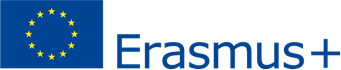 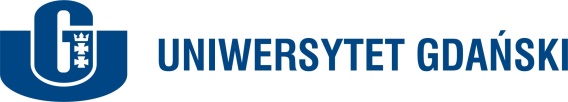 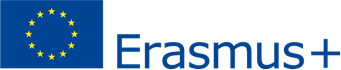 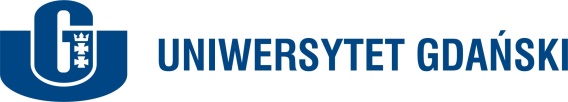 STAFF MOBILITY FOR TEACHINGMOBILITY WITH PARTNER COUNTRIESRekrutacja do programu Erasmus+/STA Kraje PartnerskieWydział Prawa i Administracji Uniwersytetu Gdańskiego / Caspian Public UniversityAkcja KA 107Uprawnieni do udziału w rekrutacji: nauczyciele akademiccy zatrudnieni na Wydziale Prawa i Administracji UGMiejsce realizacji mobilności pracowników naukowo-dydaktycznych: Caspian Public University (Kazachstan) w ramach umowy dwustronnejTermin wyjazdu: wrzesień 2019 r. (zakończenie najpóźniej do 31 października 2019). Czas trwania wyjazdu: 5 dni roboczych + 2 dni na przejazd, zgodnie z warunkami umowy pomiędzy Narodową Agencją Programu Erasmus+ a Uniwersytetem Gdańskim Kwota dofinansowania wyjazdu: określona w warunkach umowy pomiędzy Narodową Agencją Programu Erasmus+ a Uniwersytetem GdańskimIlość miejsc: 3 (trzy)Terminy i zasady rekrutacjiW skład komisji kwalifikacyjnej wchodzą:dr hab. Wojciech Zalewski, prof. UG, Dziekan Wydziału Prawa i Administracji, Przewodniczącydr hab. Maciej Nyka, Prof. UG, na Wydziale Prawa i Administracji, Członek komisjidr hab. Tomasz Widłak, Adiunkt na Wydziale Prawa i Administracji, SekretarzTermin składania aplikacji przez pracowników naukowo-dydaktycznych zainteresowanych wyjazdem do Caspian Public University: od 25 do 31 lipca 2019 r.Miejsce składania dokumentacji, zgodnej z określonymi niżej kryteriami: pokój 3012, mgr Wioletta Jeznach Termin ogłoszenia wyników pracy komisji kwalifikacyjnej: 1 sierpnia 2019 r. Lista obejmuje wykaz osób zakwalifikowanych na listę główną oraz zakwalifikowanych na listę rezerwowąZ postępowania kwalifikacyjnego sporządza sią protokół, zgodnie z zasadami obowiązującymi w UG (pismo Prorektora ds. Nauki z dnia 5 maja 2016 r.) Kryteria stawiane kandydatomAutorstwo obcojęzycznych publikacji naukowych, w szczególności w języku rosyjskim oraz języku angielskim.Przedstawienie wstępnej koncepcji zajęć dydaktycznych dla studentów Caspian Public University (8 godz.), uwzględniających specyfikę kształcenia uniwersytetu przyjmującego.Udokumentowane doświadczenia w zakresie współpracy międzynarodowej.Posiadanie (co najmniej) stopnia naukowego doktora. Znajomość języka rosyjskiego lub języka angielskiego w stopniu umożliwiającym prowadzenie zajęć ze studentami.Zadeklarowanie popularyzowania w środowisku akademickim międzynarodowej współpracy naukowej między uniwersytetami partnerskimi.Metoda oceny i selekcji kandydatówOcena i selekcja kandydatów nastąpi na podstawie złożonej dokumentacji.